附錄-2素養導向教學方案附錄-3             宜蘭縣五結鄉學進國民小學 觀課前會談記錄表   112.07修訂      時間： 113 年  4 月 29 日 星期一       地點：高年級自然教室      教學者：羅桂華     與談者：吳美惠老師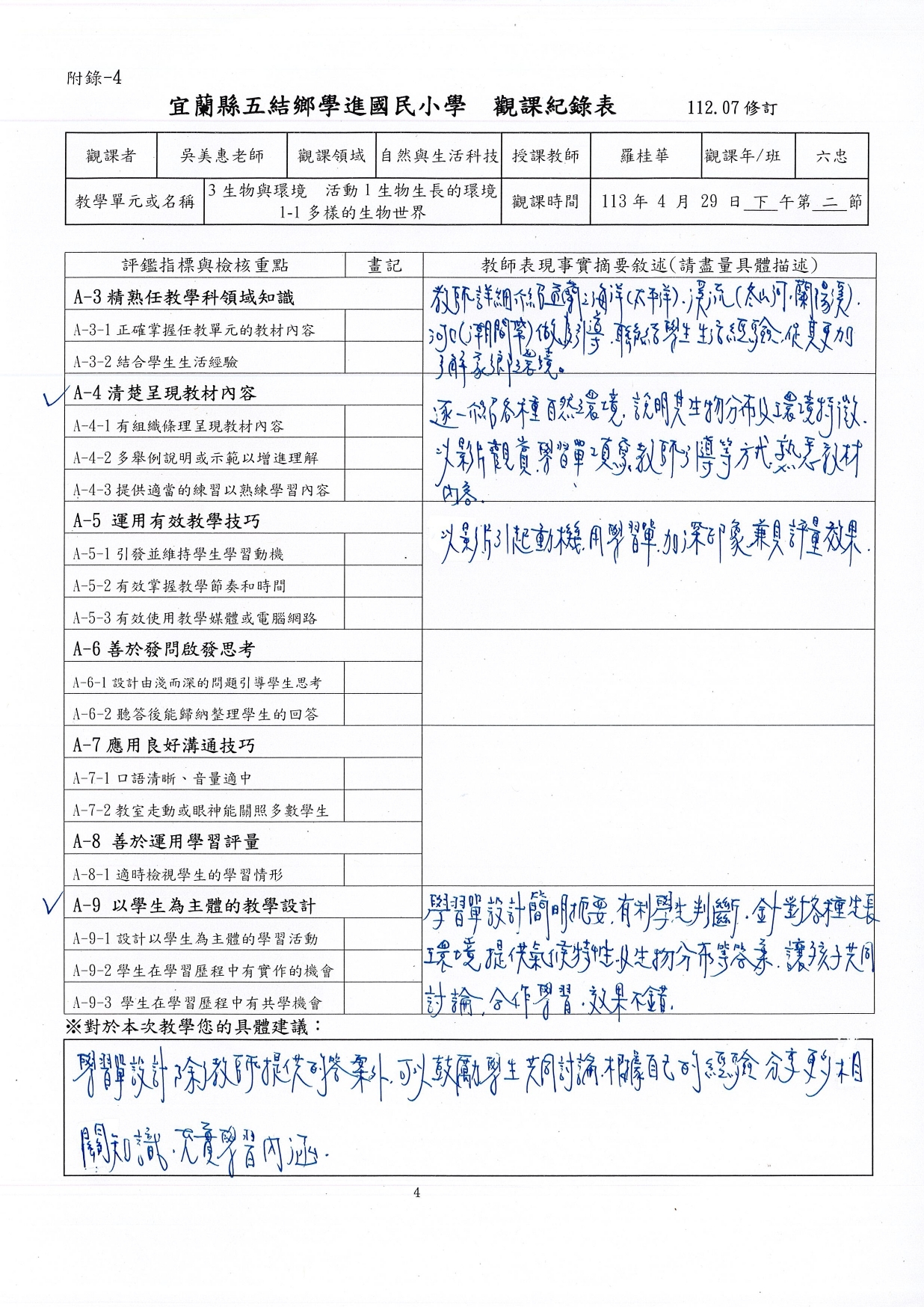 附錄-5 宜蘭縣五結鄉學進國民小學  校長及教師公開授課自評表(授課者填寫）107.08修訂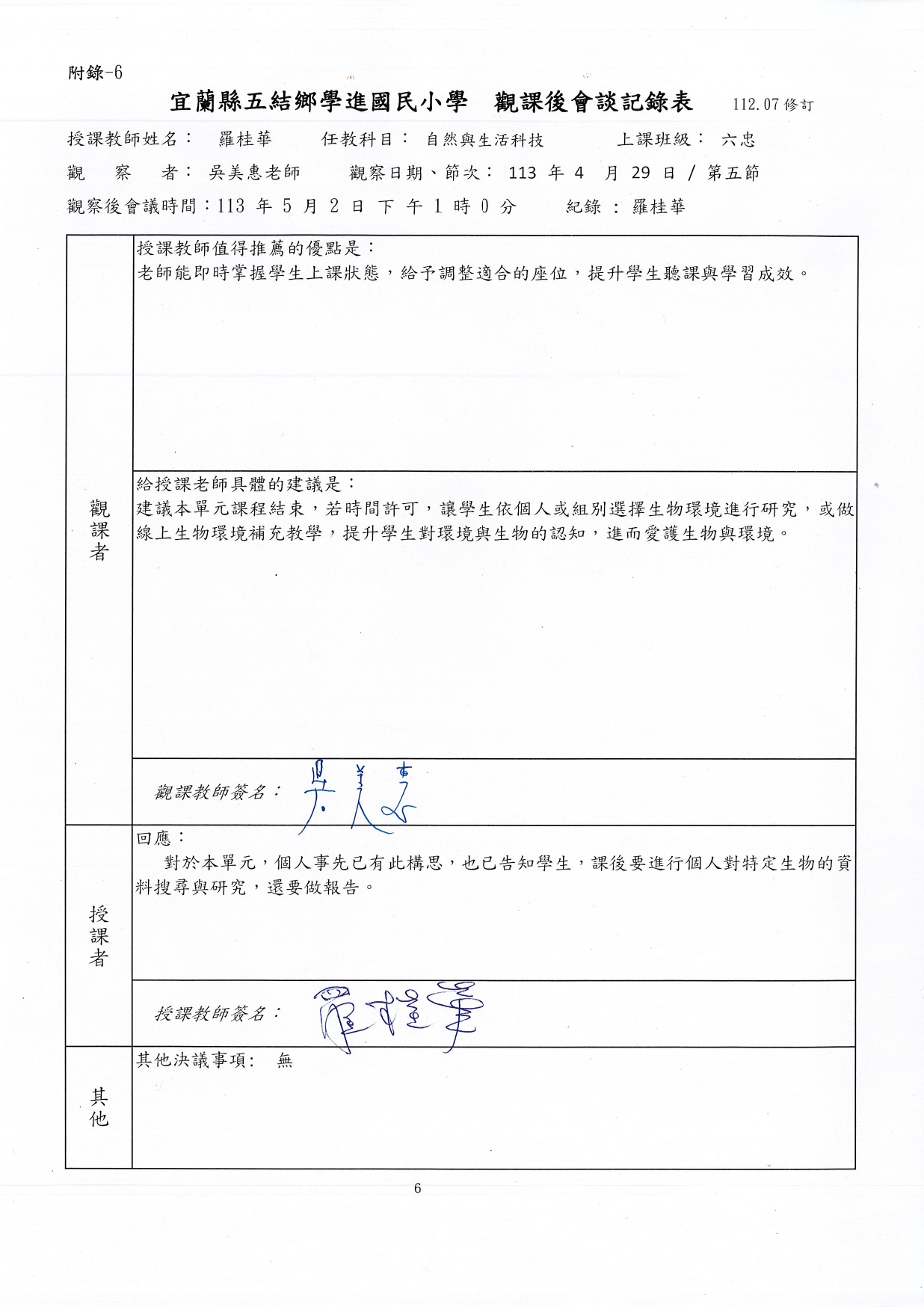 附錄-7                                        宜蘭縣五結鄉學進國民小學                  公開授課學習活動照片(觀課者協助拍攝）    107.08修訂領域/科目領域/科目自然與生活科技自然與生活科技設計者設計者羅桂華羅桂華實施年級實施年級六忠六忠教學節次教學節次共2節，本次教學為第1節共2節，本次教學為第1節單元名稱單元名稱3生物與環境  活動1生物生長的環境  1-1多樣的生物世界3生物與環境  活動1生物生長的環境  1-1多樣的生物世界3生物與環境  活動1生物生長的環境  1-1多樣的生物世界3生物與環境  活動1生物生長的環境  1-1多樣的生物世界3生物與環境  活動1生物生長的環境  1-1多樣的生物世界3生物與環境  活動1生物生長的環境  1-1多樣的生物世界設計依據設計依據設計依據設計依據設計依據設計依據設計依據設計依據學習重點學習表現學習表現po -Ⅲ-2能從學習活動、日常經驗及科技運用、自然環境、書刊及網路媒體等察覺問題。ah-Ⅲ-2透過科學探究活動解決一部分生活週遭的問題。po -Ⅲ-2能從學習活動、日常經驗及科技運用、自然環境、書刊及網路媒體等察覺問題。ah-Ⅲ-2透過科學探究活動解決一部分生活週遭的問題。核心素養核心素養自-E-A1能運用五官，敏銳的觀察周遭環境，保持好奇心、想像力持續探索自然。自-E-C1培養愛護自然、珍愛生命、惜取資源的關懷心與行動力。學習重點學習內容學習內容INd-Ⅲ-6生物種類具有多樣性；生物生存的環境亦具有多樣性。INe-Ⅲ-12生物的分布和習性，會受環境因素的影響；環境改變也會影響生存於其中的生物種類。INd-Ⅲ-6生物種類具有多樣性；生物生存的環境亦具有多樣性。INe-Ⅲ-12生物的分布和習性，會受環境因素的影響；環境改變也會影響生存於其中的生物種類。核心素養核心素養自-E-A1能運用五官，敏銳的觀察周遭環境，保持好奇心、想像力持續探索自然。自-E-C1培養愛護自然、珍愛生命、惜取資源的關懷心與行動力。議題融入實質內涵實質內涵環E1參與戶外學習與自然體驗，覺知自然環境的美、平衡、與完整性。環E2覺知生物生命的美與價值，關懷動、植物的生命。環E3了解人與自然和諧共生，進而保護重要棲地。環E1參與戶外學習與自然體驗，覺知自然環境的美、平衡、與完整性。環E2覺知生物生命的美與價值，關懷動、植物的生命。環E3了解人與自然和諧共生，進而保護重要棲地。環E1參與戶外學習與自然體驗，覺知自然環境的美、平衡、與完整性。環E2覺知生物生命的美與價值，關懷動、植物的生命。環E3了解人與自然和諧共生，進而保護重要棲地。環E1參與戶外學習與自然體驗，覺知自然環境的美、平衡、與完整性。環E2覺知生物生命的美與價值，關懷動、植物的生命。環E3了解人與自然和諧共生，進而保護重要棲地。環E1參與戶外學習與自然體驗，覺知自然環境的美、平衡、與完整性。環E2覺知生物生命的美與價值，關懷動、植物的生命。環E3了解人與自然和諧共生，進而保護重要棲地。議題融入所融入之學習重點所融入之學習重點愛護台灣這塊土地與生物，使台灣永遠保有豐富多元的物種。愛護台灣這塊土地與生物，使台灣永遠保有豐富多元的物種。愛護台灣這塊土地與生物，使台灣永遠保有豐富多元的物種。愛護台灣這塊土地與生物，使台灣永遠保有豐富多元的物種。愛護台灣這塊土地與生物，使台灣永遠保有豐富多元的物種。與其他領域/科目的連結與其他領域/科目的連結與其他領域/科目的連結教材來源教材來源教材來源康軒版 自然與生活科技 第8冊課本康軒版 自然與生活科技 第8冊課本康軒版 自然與生活科技 第8冊課本康軒版 自然與生活科技 第8冊課本康軒版 自然與生活科技 第8冊課本教學設備/資源教學設備/資源教學設備/資源電腦、單槍、電子書、學習單電腦、單槍、電子書、學習單電腦、單槍、電子書、學習單電腦、單槍、電子書、學習單電腦、單槍、電子書、學習單學習目標學習目標學習目標學習目標學習目標學習目標學習目標學習目標1.認識台灣的自然環境與生物分布及其特徵。
2.愛護台灣這塊土地與生物，使台灣永遠保有豐富多元的物種。1.認識台灣的自然環境與生物分布及其特徵。
2.愛護台灣這塊土地與生物，使台灣永遠保有豐富多元的物種。1.認識台灣的自然環境與生物分布及其特徵。
2.愛護台灣這塊土地與生物，使台灣永遠保有豐富多元的物種。1.認識台灣的自然環境與生物分布及其特徵。
2.愛護台灣這塊土地與生物，使台灣永遠保有豐富多元的物種。1.認識台灣的自然環境與生物分布及其特徵。
2.愛護台灣這塊土地與生物，使台灣永遠保有豐富多元的物種。1.認識台灣的自然環境與生物分布及其特徵。
2.愛護台灣這塊土地與生物，使台灣永遠保有豐富多元的物種。1.認識台灣的自然環境與生物分布及其特徵。
2.愛護台灣這塊土地與生物，使台灣永遠保有豐富多元的物種。1.認識台灣的自然環境與生物分布及其特徵。
2.愛護台灣這塊土地與生物，使台灣永遠保有豐富多元的物種。教學活動設計教學活動設計教學活動設計教學活動內容及實施方式時間備註一.準備活動●影片欣賞-生物生長的環境(3分鐘)二.主要活動   (一)全班念讀課文P56熱帶雨林，配合學習單，將屬於熱帶       雨林的環境敘述與動物之代號填入空格中。   (二)全班念讀課文P56極地，配合學習單，將屬於極地的環       境敘述與動物之代號填入空格中。   (三)影片欣賞-多樣的生物世界(3分鐘)   (四)全班念讀課文P57草原，配合學習單，將屬於草原的環       境敘述與動物之代號填入空格中。   (五)全班念讀課文P57沙漠，配合學習單，將屬於沙漠的環       境敘述與動物之代號填入空格中。   (六)全班念讀課文P57海洋，配合學習單，將屬於海洋的環       境敘述與動物之代號填入空格中。   (七)全班念讀課文P58溪流，配合學習單，將屬於溪流的環       境敘述與動物之代號填入空格中。   (八)全班念讀課文P58河口，配合學習單，將屬於河口的環       境敘述與動物之代號填入空格中。   (九)習寫習作P29，老師講解。         ------第一節結束(預計兩節課)------3分鐘4分鐘4分鐘3分鐘4分鐘4分鐘4分鐘4分鐘4分鐘6分鐘學習單21張授課教師羅桂華觀課日期113 年4月29 日觀課者吳美惠老師教學年/班六忠教學領域教學單元自然與生活科技 -- 3生物與環境  活動1生物生長的環境  1-1多樣的生物世界自然與生活科技 -- 3生物與環境  活動1生物生長的環境  1-1多樣的生物世界自然與生活科技 -- 3生物與環境  活動1生物生長的環境  1-1多樣的生物世界學習內容INd-Ⅲ-6生物種類具有多樣性；生物生存的環境亦具有多樣性。INe-Ⅲ-12生物的分布和習性，會受環境因素的影響；環境改變也會影響生存於其中的生物種類。INd-Ⅲ-6生物種類具有多樣性；生物生存的環境亦具有多樣性。INe-Ⅲ-12生物的分布和習性，會受環境因素的影響；環境改變也會影響生存於其中的生物種類。INd-Ⅲ-6生物種類具有多樣性；生物生存的環境亦具有多樣性。INe-Ⅲ-12生物的分布和習性，會受環境因素的影響；環境改變也會影響生存於其中的生物種類。省察與調整(檢視教案、檢核指標達成度、學生課堂觀察紀實與觀課者回饋建議等。)可調整之處可能原因與調整策略可能原因與調整策略省察與調整(檢視教案、檢核指標達成度、學生課堂觀察紀實與觀課者回饋建議等。)1.影片能吸引學生學習的動機，但  上課本時，學生話多，習寫學習  單時，方能安靜閱覽課本尋找解  答。2.有些學生會將未上的課程的學  習單一併完成。1.六年級學生即將畢業，加上教室悶熱，心浮  氣躁，學生喜歡互動聊天，老師勸說無效時  立即給予換座位。2.請學生停筆看黑板，與老師對答案1.六年級學生即將畢業，加上教室悶熱，心浮  氣躁，學生喜歡互動聊天，老師勸說無效時  立即給予換座位。2.請學生停筆看黑板，與老師對答案學習目標達成情形多數學生都能完成學習單，有錯的也及時訂正。多數學生都能完成學習單，有錯的也及時訂正。多數學生都能完成學習單，有錯的也及時訂正。授課者自我省思與精進策略課堂上宜多提問，引發學生思考，也藉此了解學生的知識程度，進而補充說明、介紹。課堂上宜多提問，引發學生思考，也藉此了解學生的知識程度，進而補充說明、介紹。課堂上宜多提問，引發學生思考，也藉此了解學生的知識程度，進而補充說明、介紹。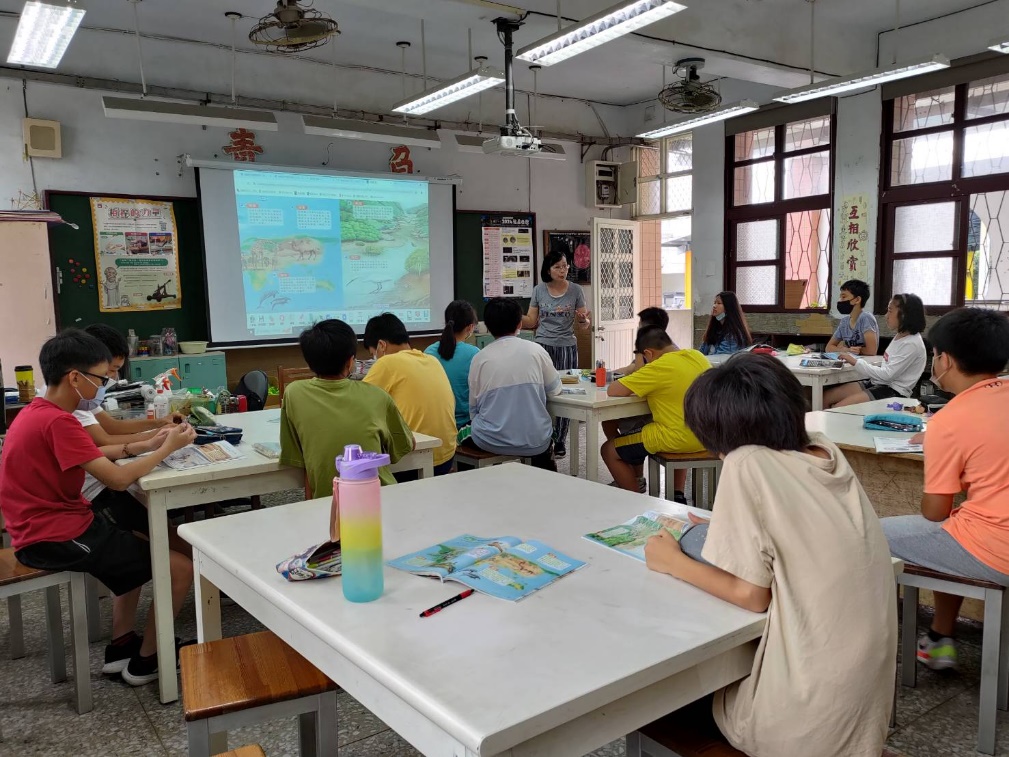     活動：進行第三單元1-1課程教學           日期：113.04.29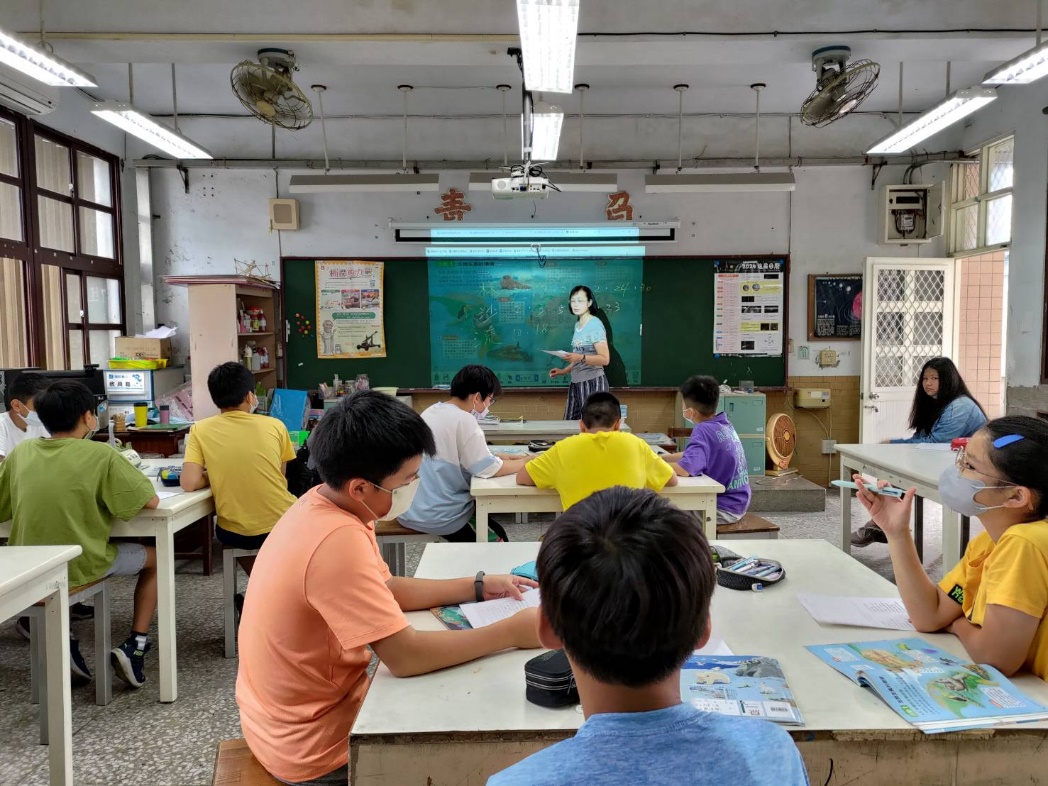    活動：進行第三單元1-1學習單習寫          日期：113.04.29